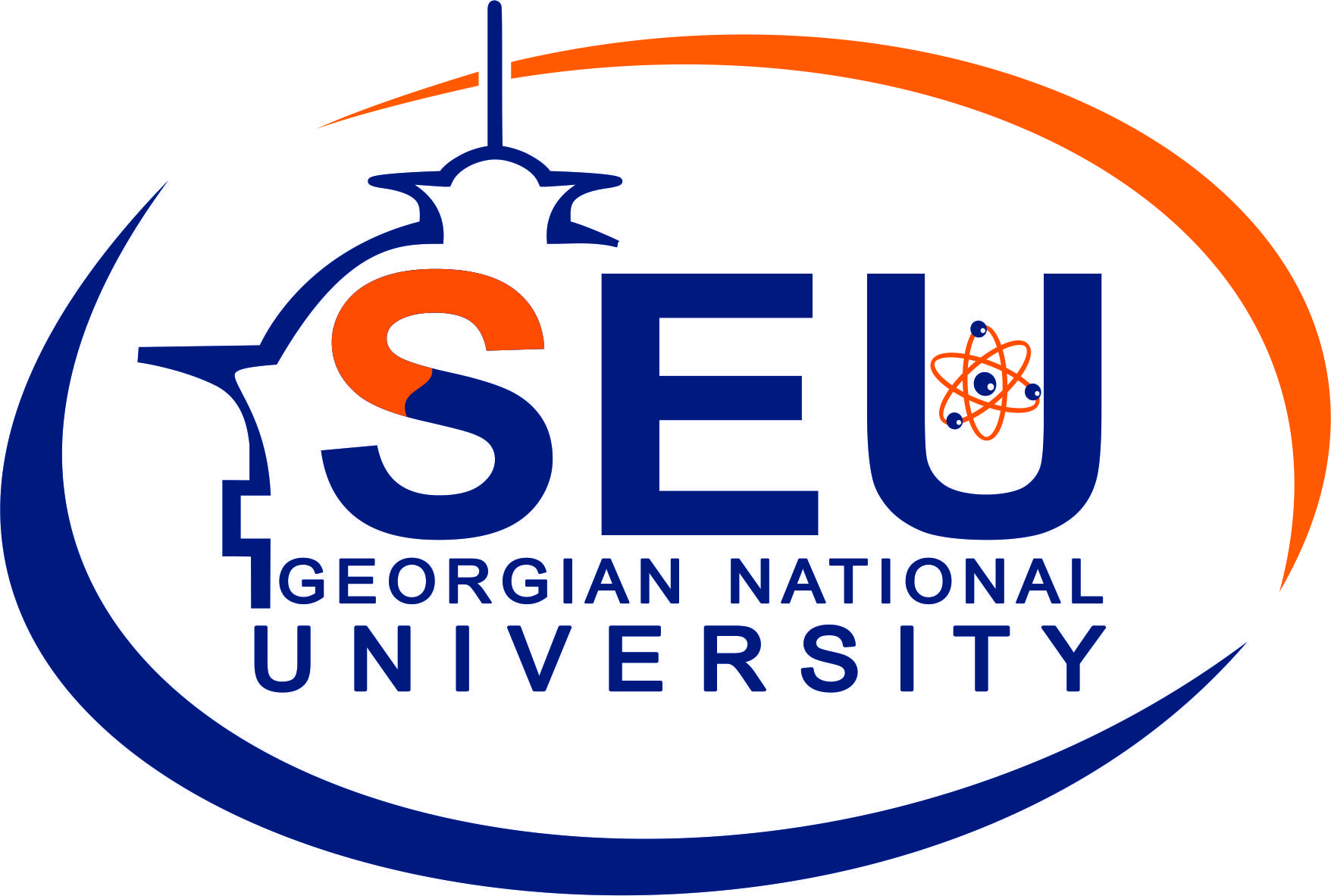 													          PhotoInternational Student Application Form1. Personal details1.  Family name...........................................................................................................................................................................................2. Given names: ........................................................................................................................................................................................3. Order of names: ..................................................................................................................................................................................4. Date of birth (DD/MM/YYYY): ……………………………………………………………………..................................................................……….5. Gender: Male          Female 6. Citizenship: ..............................................................................................................................................................................................7. Country of current residence...........................................................................................................................................................2. Passport Information1. Passport Number ………………………………………………………………………………………………………………………………………………………………………………………………………………………….. 2. Issuing Authority ……………………………………………………………………………………………………………………………………………………………………………………………………………………………3. Date of Issue   (DD/MM/YYYY) …………………………………………………………………4. Expiration Date (DD/MM/YYYY) ……………………………………………………………………….3. Applicant Contact Details1. Phone: .....................................................................................................        2. Mobile(s): ................................................................................................................................................3. Email: ............................................................................................. …..          4. Alternative number/Email: …….......................................................................................................5. Contact Person ………………………………………………………………………………..……....................................................................................................................................................................6. Applicant’s permanent address outside Georgia: ...............................................................................................................................................................................................................................................................................................................................................................................................................................................................................................................................................................................................Post/zip code: ........................................................................Country:………..........................................................................................................................................................................................................7. Applicant’s mailing address (if different from above):............................................................................................................................................................................................................................................................................................................................................................................................................................................................................................................................................................................................ Post/zip code: ........................................................................Country:………........................................................................................................................................................................................................4. Program Commencement   	Please tick the box next to the program and semester that you are applying for: Medical Doctor 6 year Program in English	          Fall Semester (October 2018)   Spring Semester (March 2019)5. Language Proficiency 1.  Native language …………………………………………………………………………………………………………………………………………………………………2. Other languages      …………………………………………………………	  FLUENT     	      GOOD     	         FAIR   	      POOR  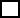      …………………………………………………………	  FLUENT     	      GOOD     	         FAIR   	      POOR  3. Knowledge of Georgian language         NONE     	      BASIC     	         POOR   	      FAIR  4. How do you intend to demonstrate that you have met English language proficiency requirements for the program applied?  TOEFL  Indicate your registration number and test date……………………………......................…………………………………..………………  IELTS Indicate the IELTS Test Report Form (TRF) number………………….......................……………………………………..………………….   University Interview I choose to take to take English Proficiency Test in University upon arrival 6. Academic Background Please list all secondary and post-secondary programs in which you have been enrolled:ICourse/award..........................................................................................................................................................................Institution...................................................................................................................................................................................Country .....................................................Year started ................................Year completed..........................................IICourse/award..........................................................................................................................................................................Institution...................................................................................................................................................................................Country  .....................................................Year started ................................Year completed.........................................Are you currently studying?   No   Yes         If ‘Yes’, please provide details below.Course/ ……….................................................................................................................................................................Institution........................................................................................................................................................................Country  .............................................Year started ..............................Date results expected............................Do you wish to claim credit recognition on the basis of your previous study?  No   Yes7. Declaration and signatureI agree: • To the University communicate with me via electronic means; • To permit the University to obtain my academic results from other institutions	I understand that: • Submitted documents supporting this application become the property of the University and will not be returned to me; • The University may vary or cancel any decision it makes if the information I have given is incorrect or incomplete; • Information is collected on this form and during my enrolment is to ensure student compliance with the conditions of their visas and their obligations under Georgian Legislation• Information collected about me on this form and during my enrolment can be provided, in certain circumstances, to the Georgian Government and designated authorities and can be disclosed without my consent where authorized or required by law.I declare, that the information I have given in this application is correct and complete.If my application is accepted I undertake to observe university regulations and to ensure payment of fees and other liabilitiesApplicant’s signature: ...............................................................................................................................................................    Date: ....................................................AnnexesPlease provide list of all documents attached..........................................................................................................................................................................................................................; ..........................pages..........................................................................................................................................................................................................................; ..........................pages..........................................................................................................................................................................................................................; ..........................pages..........................................................................................................................................................................................................................; ..........................pages..........................................................................................................................................................................................................................; ..........................pages..........................................................................................................................................................................................................................; ..........................pages..........................................................................................................................................................................................................................; ..........................pagesInstructions for completing and submitting this form are given in the Appendix I entitled “Instructions for completing the International Student Application Form”.To prevent any unnecessary delays in the processing of your application, it is essential that you read and follow these instructions before sending your application to the University.	 Submit your completed application form and documentation to Georgian National University SEU via email admissions@seu.edu.ge or to University’s authorized representativePlease indicate in email field “subject” as follows: “Application for | program name | from | your full name |”	Appendix IInstructions for completing the Application FormThese notes contain important instructions for applicants wishing to complete and submit an application form for the Higher Education Program in Georgian National University SEUPersonal detailsYou must give your family name(s) and given name(s) as shown on your passport.	If your name appears differently, we will reserve the right to amend it on our records. If emailing a copy of your passport to, please send this as a separate attachment to the rest of your application. Please also give the order in which you want your names to appear on your Offer Letter and Confirmation of Enrolment.Contact Details	A permanent address outside of Georgia must be given, as well as any different mailing address. This is required as part of the proof that you satisfy the requirements of being an International student.This cannot  be a PO Box addressYou should also specify a contact person we can contact in an emergency3. Program CommencementIt	is essential  that  you  refer  to  the  University	website www.seu.edu.ge for the  correct  program names, semester availability  specific  program entry  requirements  and  additional  documentation  required4. Language Proficiency TOEFL and IELTS Test results are only valid for two years from the date of the test. Test results must still be valid the month your program starts	or they cannot be accepted. Students, choosing passing the English Proficiency Test in University upon arrival, must acknowledge, that in case of failing the test, they will have to take additional courses in English Language otherwise, they will drop out from the program. Georgian language proficiency is non-obligatory. Students can take Georgian language classes during study5. Academic BackgroundYour application will only be assessed if it is accompanied by certified copies of academic transcripts for all of the courses you have undertaken to date.	Applicants, who  want  to apply  for credit  recognition on the  basis of  previous  study must apply for formal recognition  of previous study period to the National Center of Educational Quality Enhancement of Georgia.  Credit may  only  be considered  once   you have provided an official statement of recognition of the Educational document/study period Applications for credit are assessed on a case-by-case basis and the application process may take longer if you apply for credit recognition.Credits  and  exemptions will  be  recorded on  your  official academic  transcript  and  once  granted credit and  exemptions  cannot  be  rescinded or  removed.       6. Tuition feeThe annual Tuition fee shall be paid in one installment, in 7 days upon getting Acceptance Letter. The tuition is not subject to VAT. Any money transfer fees for the tuition must be covered by the student.  The tuition does not include travel and living expenses, the costs of books and course materials and health insurance7.  Legal binding Submitted application is considered by University as an acceptance for terms of program when confirmed by conditional offer letter.An agreement between the Student and University is in force after receiving the Acceptance Letter